Bank Item NumberG.C.3.4.L1BenchmarkSS.7.C.3.4 Cognitive Complexity LowItemWhich constitutional provision forbids conflict between state and federal laws?  Asupremacy clauseBhabeas corpusCelastic clauseDex post factoBank Item NumberG.C.3.4.L1G.C.3.4.L1BenchmarkSS.7.C.3.4 SS.7.C.3.4 Cognitive Complexity LowLowItemWhich constitutional provision forbids conflict between state and federal laws?  Which constitutional provision forbids conflict between state and federal laws?  Asupremacy clauseCorrect-Article VI of the U.S. Constitution includes the supremacy clause which states that, should a federal law conflict with a state law, the federal law will be put in place, and not the state lawBhabeas corpusIncorrect- Habeas corpus is the constitutional guarantee that the government may not  hold a citizen indefinitely without showing causeCelastic clauseIncorrect-The elastic clause is a power of Congress that allows the Congress to do what it needs to fulfill its powersDex post factoIncorrect- Individuals are protected from ex post facto laws which make an act a crime after that act has been committed.Bank Item NumberG.C.3.4.M1BenchmarkSS.7.C.3.4 Cognitive Complexity ModerateItemWhich is an example of a Tenth Amendment issue?Astate governments oversee  public schoolsBstate governments coin moneyCnational governments make treatiesDnational governments declare warBank Item NumberG.C.3.4.M1G.C.3.4.M1BenchmarkSS.7.C.3.4 SS.7.C.3.4 Cognitive Complexity ModerateModerateItemWhich is an example of a Tenth Amendment issue?Which is an example of a Tenth Amendment issue?Astate governments oversee  public schoolsCorrect-The reserved powers guaranteed to the states in the Tenth Amendment include the power of state governments to oversee public schools.Bstate governments coin moneyIncorrect-The power to coin money is a power delegated to Congress in Article I of the U.S. Constitution.Cnational governments make treatiesIncorrect-The power to make treaties is a power given to the president in Article II of the U.S. Constitution.  Dnational governments declare warIncorrect-The power to declare war is a power delegated to Congress in Article I of the U.S. Constitution.  Bank Item NumberG.C.3.4.M2BenchmarkSS.7.C.3.4Cognitive Complexity ModerateItemRequiring children to be vaccinated before entering school is an example of which power?  AconcurrentBdelegatedCimpliedDreserved Bank Item NumberG.C.3.4.M2G.C.3.4.M2BenchmarkSS.7.C.3.4SS.7.C.3.4Cognitive Complexity ModerateModerateItemRequiring children to be vaccinated before entering school is an example of which power?  Requiring children to be vaccinated before entering school is an example of which power?  AconcurrentIncorrect-Requiring children to be vaccinated before entering school is a power held at the state level only.  Concurrent powers are those powers held by both the state and the national government.  BdelegatedIncorrect-Delegated powers are those powers held by the national government.  Requiring children to be vaccinated before entering school is a power held at the state level only.CimpliedIncorrect-Implied powers are those powers held by Congress that Congress considers to be necessary and proper for carrying out its enumerated powers.  Requiring children to be vaccinated before entering school is a power held at the state level only.Dreserved Correct-Reserved powers are those powers held by the states, which are granted by the 10th Amendment.  Requiring children to be vaccinated before entering school is a power held at the state level only.Bank Item NumberG.C.3.4.M3BenchmarkSS.7.C.3.4 Cognitive Complexity ModerateItemWhich describes concurrent powers?AThe federal government sets standards state governments must follow.BThe federal government shares powers with the state governments.CThe federal government has supremacy over state governments.DThe federal government follows the lead of state governments.Bank Item NumberG.C.3.4.M3G.C.3.4.M3BenchmarkSS.7.C.3.4 SS.7.C.3.4 Cognitive Complexity ModerateModerateItemWhich describes concurrent powers?Which describes concurrent powers?AThe federal government sets standards state governments must follow.Incorrect-Concurrent powers are those powers that are shared between the national and the state governments.  Setting standards for state governments does not describe shared powers.  BThe federal government shares powers with the state governments.Correct-Concurrent powers are those powers that are held by both the national and the state governments, such as the power to tax.  CThe federal government has supremacy over state governments.Incorrect- Concurrent powers are those powers that are shared between the national and the state governments.  Setting standards for state governments does not describe shared powers; rather, what is described here is federal supremacy-the idea that when a federal and state law are not in agreement, the federal law is “supreme”, or followed.  DThe federal government follows the lead of state governments.Incorrect-Concurrent powers are those powers that are shared between the national and the state government.  Bank Item NumberG.C.3.4.H1BenchmarkSS.7.C.3.4Cognitive ComplexityHighItemThe map below describes the number of people on death row in the United States as of 2012.  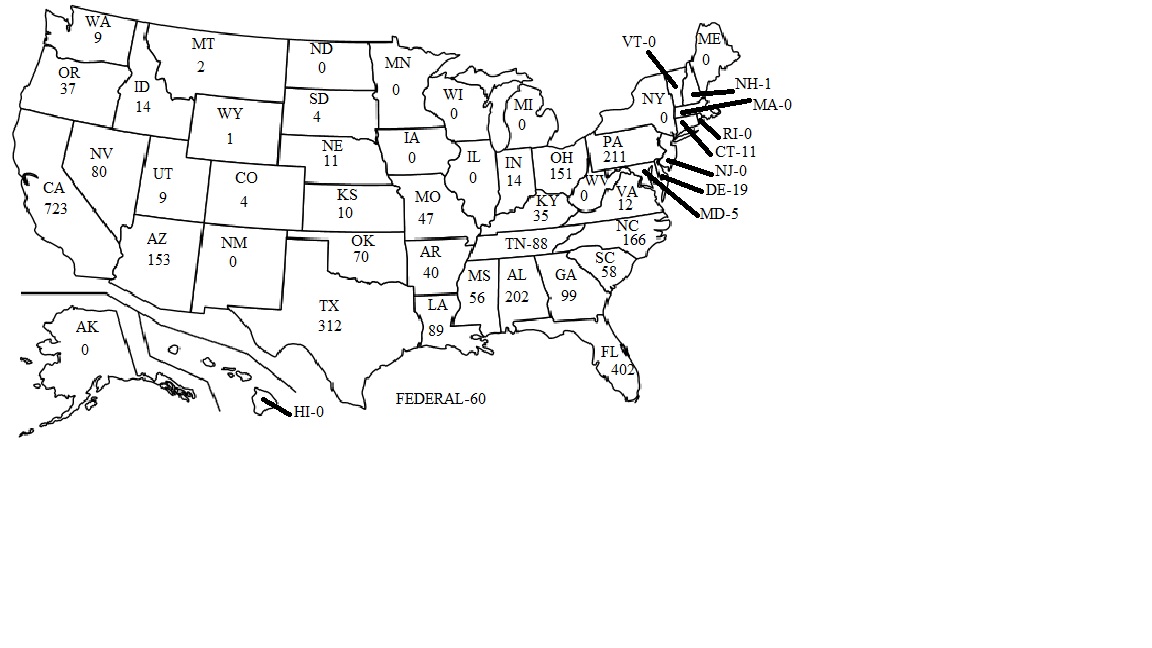 Source:  Adapted from the Death Penalty Information Center What constitutional relationship does the map illustrate?Aenumerated powers Bconcurrent powers Cdelegated powers  Dreserved powers Bank Item NumberG.C.3.4.H1G.C.3.4.H1BenchmarkSS.7.C.3.4SS.7.C.3.4Cognitive ComplexityHighHighItemThe map below describes the number of people on death row in the United States as of 2012.  Source:  Adapted from the Death Penalty Information Center What constitutional relationship does the map illustrate?The map below describes the number of people on death row in the United States as of 2012.  Source:  Adapted from the Death Penalty Information Center What constitutional relationship does the map illustrate?Aenumerated powers Incorrect-Enumerated powers are those powers specifically assigned to the federal government or prohibited to be exercised by the states under the U.S. Constitution.  The map shows that both the states and the federal government use the death penalty as punishment for certain crimes.  Bconcurrent powers Correct-Concurrent powers are those powers that are shared between the federal and the state governments.  The map shows that both the states and the federal government use the death penalty as punishment for certain crimes.  Cdelegated powers  Incorrect- Delegated powers are those powers specifically assigned to the federal government or prohibited to be exercised by the states under the U.S. Constitution.  The map shows that both the states and the federal government use the death penalty as punishment for certain crimes.  Dreserved powers Incorrect-Reserved powers are those powers held only by the states, and are forbidden to the federal government.  The map shows that both the states and the federal government use the death penalty as punishment for certain crimes.      